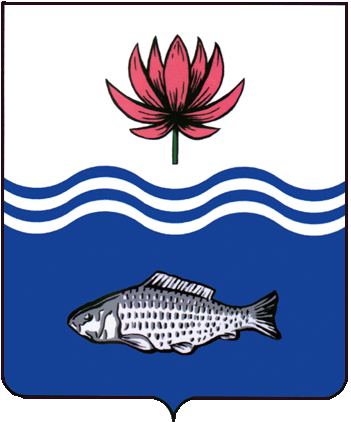 АДМИНИСТРАЦИЯ МО "ВОЛОДАРСКИЙ РАЙОН"АСТРАХАНСКОЙ ОБЛАСТИПОСТАНОВЛЕНИЕО внесении изменений в постановление администрацииМО «Володарский район» от 23.03.2017 г.№ 517 «О Муниципальной программе «Развитие       агропромышленного   комплекса   Володарского района на 2018 - 2020 годы»В связи с уточнением объема финансирования, в рамках подпрограммы «Устойчивое развитие сельских территорий Астраханской области» государственной программы «Развитие сельского хозяйства, пищевой и рыбной промышленности Астраханской области», утвержденной Постановлением Правительства Астраханской области от 10.09.2014г. № 368-П, администрация МО «Володарский район»ПОСТАНОВЛЯЕТ:1. Главу 1 приложение № 1 к постановлению администрации МО "Володарский район" от 23.03.2018г. № 517 паспорт муниципальной программы "Развитие агропромышленного комплекса Володарского район на 2018-2020 годы" изложить в новой редакции, согласно приложения №1. 2.Приложение № 2 к постановлению администрации МО "Володарский район" от 23.03.2018г. № 517 "О муниципальной  программе "Развитие агропромышленного комплекса Володарского район на 2018-2020 годы" изложить в новой редакции, согласно приложения № 2.3.Разработчику программы в целях текущего контроля над эффективным использованием бюджетных средств ведомства предоставлять в бюджетный отдел финансово-экономического управления администрации МО "Володарский район" информацию о ходе реализации программных мероприятий, а также о финансировании и освоении бюджетных средств, выделяемых на реализацию Программы.4..Сектору информационных технологий организационного отдела администрации МО «Володарский район» (Лукманов) опубликовать настоящее постановление  на сайте администрации МО «Володарский район».5.Главному редактору МАУ «Редакция газеты «Заря Каспия» (Шарова) опубликовать настоящее постановление в районной газете.6.Данное постановление считать неотъемлемой частью постановления администрации МО "Володарский район" от 23.03.2017 г. № 517 «О Муниципальной программе «Развитие  агропромышленного комплекса Володарского района на 2018 - 2020 годы».7.Настоящее постановление вступает в силу со дня его официального опубликования.8.Контроль за исполнением данного постановления возложить на заместителя главы администрации МО «Володарский район» по оперативной работе Магзанова С.И.Глава администрации				                             Б.Г. Миндиев  Приложение №1к постановлению администрацииМО «Володарский район»от 03.07.2018 г. № 1217Муниципальная программа «Развитие агропромышленного комплекса Володарского  района  на 2018-2020 годы»ПаспортМуниципальной программыВерно:Приложение №2к постановлению администрацииМО «Володарский район»от 03.07.3018 г. №  1217     ПАСПОРТ ПОДПРОГРАММЫ«Устойчивое развитие сельских территорий  МО «Володарский района 2018-2020 годы»Верно:от 03.07.2018 г.N 1217Наименование муниципальной программы                 Муниципальная программа «Развитие агропромышленного комплекса Володарского  района  на 2018-2020 годы» (далее – муниципальная программа)Муниципальная программа «Развитие агропромышленного комплекса Володарского  района  на 2018-2020 годы» (далее – муниципальная программа)Муниципальная программа «Развитие агропромышленного комплекса Володарского  района  на 2018-2020 годы» (далее – муниципальная программа)Муниципальная программа «Развитие агропромышленного комплекса Володарского  района  на 2018-2020 годы» (далее – муниципальная программа)Цели муниципальной     
программы- повышение качества жизни сельского населения Володарского района путем улучшение инфраструктурного обустройства сельских территорий;- повышения финансовой устойчивости товаро- производителей агропромышленного комплекса;- воспроизводство и повышение эффективности использования в сельском хозяйстве земельных  и других ресурсов, а также экологизация  производства;-  увеличение объемов производства и повышение качества сельскохозяйственной продукции, производимой в Володарском районе, для обеспечения продовольственной безопасности Володарского района.- повышение качества жизни сельского населения Володарского района путем улучшение инфраструктурного обустройства сельских территорий;- повышения финансовой устойчивости товаро- производителей агропромышленного комплекса;- воспроизводство и повышение эффективности использования в сельском хозяйстве земельных  и других ресурсов, а также экологизация  производства;-  увеличение объемов производства и повышение качества сельскохозяйственной продукции, производимой в Володарском районе, для обеспечения продовольственной безопасности Володарского района.- повышение качества жизни сельского населения Володарского района путем улучшение инфраструктурного обустройства сельских территорий;- повышения финансовой устойчивости товаро- производителей агропромышленного комплекса;- воспроизводство и повышение эффективности использования в сельском хозяйстве земельных  и других ресурсов, а также экологизация  производства;-  увеличение объемов производства и повышение качества сельскохозяйственной продукции, производимой в Володарском районе, для обеспечения продовольственной безопасности Володарского района.- повышение качества жизни сельского населения Володарского района путем улучшение инфраструктурного обустройства сельских территорий;- повышения финансовой устойчивости товаро- производителей агропромышленного комплекса;- воспроизводство и повышение эффективности использования в сельском хозяйстве земельных  и других ресурсов, а также экологизация  производства;-  увеличение объемов производства и повышение качества сельскохозяйственной продукции, производимой в Володарском районе, для обеспечения продовольственной безопасности Володарского района.Задачи муниципальной     
программы                   - улучшение условий жизнедеятельности в сельской местности и повышение качества жизни сельского населения Володарского района;- удовлетворение потребностей сельского населения, в том числе  жильем молодых семей, молодых специалистов, в благоустроенном жилье;- повышение уровня комплексного обустройства населенных пунктов, расположенных в сельской местности, объектами социальной и инженерной инфраструктуры;-  стимулирование инициатив сельских жителей в развитии сельских территорий Володарского района;- повышение качества  жизни сельского населения;- стимулирование роста производства растениеводческой продукции на мелиорируемых землях сельскохозяйст- венного назначения в Володарском районе;- поддержка развития инфраструктуры агропромышленного рынка;-  поддержка малых форм хозяйствования;- поддержка сельхозтоваропроизводителей в сфере сельскохозяйственного и рыбохозяйственного производства;- стимулирование роста производства сельскохозяйственной продукции на основе повышения урожайности основных видов сельскохозяйственных культур и повышения продуктивности сельскохозяйственных животных в Володарском районе;-    рациональное        использование  сельскохозяйственных земель;- создание условий для увеличения объемов производства высоко качественной сельскохозяйственной продукции на основе защиты растений;- восстановление и повышение плодородия почв земель сельского хозяйственного назначения при выполнении комплекса агрохимических мероприятий с использованием современных достижений науки и техники;-  получение стабильных урожаев;- систематическое воспроизводство природного плодородия почв;- улучшение баланса питательных элементов;- развитие рыбохозяйственного комплекса;- увеличение за счет интенсификации рыбоводного производства объемов выращивания и реализации товарной рыбы;- сохранение и увеличение ресурсной базы рыболовства (увеличение промысловых запасов ценных видов рыб);- улучшение условий жизнедеятельности в сельской местности и повышение качества жизни сельского населения Володарского района;- удовлетворение потребностей сельского населения, в том числе  жильем молодых семей, молодых специалистов, в благоустроенном жилье;- повышение уровня комплексного обустройства населенных пунктов, расположенных в сельской местности, объектами социальной и инженерной инфраструктуры;-  стимулирование инициатив сельских жителей в развитии сельских территорий Володарского района;- повышение качества  жизни сельского населения;- стимулирование роста производства растениеводческой продукции на мелиорируемых землях сельскохозяйст- венного назначения в Володарском районе;- поддержка развития инфраструктуры агропромышленного рынка;-  поддержка малых форм хозяйствования;- поддержка сельхозтоваропроизводителей в сфере сельскохозяйственного и рыбохозяйственного производства;- стимулирование роста производства сельскохозяйственной продукции на основе повышения урожайности основных видов сельскохозяйственных культур и повышения продуктивности сельскохозяйственных животных в Володарском районе;-    рациональное        использование  сельскохозяйственных земель;- создание условий для увеличения объемов производства высоко качественной сельскохозяйственной продукции на основе защиты растений;- восстановление и повышение плодородия почв земель сельского хозяйственного назначения при выполнении комплекса агрохимических мероприятий с использованием современных достижений науки и техники;-  получение стабильных урожаев;- систематическое воспроизводство природного плодородия почв;- улучшение баланса питательных элементов;- развитие рыбохозяйственного комплекса;- увеличение за счет интенсификации рыбоводного производства объемов выращивания и реализации товарной рыбы;- сохранение и увеличение ресурсной базы рыболовства (увеличение промысловых запасов ценных видов рыб);- улучшение условий жизнедеятельности в сельской местности и повышение качества жизни сельского населения Володарского района;- удовлетворение потребностей сельского населения, в том числе  жильем молодых семей, молодых специалистов, в благоустроенном жилье;- повышение уровня комплексного обустройства населенных пунктов, расположенных в сельской местности, объектами социальной и инженерной инфраструктуры;-  стимулирование инициатив сельских жителей в развитии сельских территорий Володарского района;- повышение качества  жизни сельского населения;- стимулирование роста производства растениеводческой продукции на мелиорируемых землях сельскохозяйст- венного назначения в Володарском районе;- поддержка развития инфраструктуры агропромышленного рынка;-  поддержка малых форм хозяйствования;- поддержка сельхозтоваропроизводителей в сфере сельскохозяйственного и рыбохозяйственного производства;- стимулирование роста производства сельскохозяйственной продукции на основе повышения урожайности основных видов сельскохозяйственных культур и повышения продуктивности сельскохозяйственных животных в Володарском районе;-    рациональное        использование  сельскохозяйственных земель;- создание условий для увеличения объемов производства высоко качественной сельскохозяйственной продукции на основе защиты растений;- восстановление и повышение плодородия почв земель сельского хозяйственного назначения при выполнении комплекса агрохимических мероприятий с использованием современных достижений науки и техники;-  получение стабильных урожаев;- систематическое воспроизводство природного плодородия почв;- улучшение баланса питательных элементов;- развитие рыбохозяйственного комплекса;- увеличение за счет интенсификации рыбоводного производства объемов выращивания и реализации товарной рыбы;- сохранение и увеличение ресурсной базы рыболовства (увеличение промысловых запасов ценных видов рыб);- улучшение условий жизнедеятельности в сельской местности и повышение качества жизни сельского населения Володарского района;- удовлетворение потребностей сельского населения, в том числе  жильем молодых семей, молодых специалистов, в благоустроенном жилье;- повышение уровня комплексного обустройства населенных пунктов, расположенных в сельской местности, объектами социальной и инженерной инфраструктуры;-  стимулирование инициатив сельских жителей в развитии сельских территорий Володарского района;- повышение качества  жизни сельского населения;- стимулирование роста производства растениеводческой продукции на мелиорируемых землях сельскохозяйст- венного назначения в Володарском районе;- поддержка развития инфраструктуры агропромышленного рынка;-  поддержка малых форм хозяйствования;- поддержка сельхозтоваропроизводителей в сфере сельскохозяйственного и рыбохозяйственного производства;- стимулирование роста производства сельскохозяйственной продукции на основе повышения урожайности основных видов сельскохозяйственных культур и повышения продуктивности сельскохозяйственных животных в Володарском районе;-    рациональное        использование  сельскохозяйственных земель;- создание условий для увеличения объемов производства высоко качественной сельскохозяйственной продукции на основе защиты растений;- восстановление и повышение плодородия почв земель сельского хозяйственного назначения при выполнении комплекса агрохимических мероприятий с использованием современных достижений науки и техники;-  получение стабильных урожаев;- систематическое воспроизводство природного плодородия почв;- улучшение баланса питательных элементов;- развитие рыбохозяйственного комплекса;- увеличение за счет интенсификации рыбоводного производства объемов выращивания и реализации товарной рыбы;- сохранение и увеличение ресурсной базы рыболовства (увеличение промысловых запасов ценных видов рыб);Муниципальный заказчик    
муниципальной программы   Администрация муниципального образования «Володарский район»Администрация муниципального образования «Володарский район»Администрация муниципального образования «Володарский район»Администрация муниципального образования «Володарский район»Координатор муниципальной программыЗаместитель главы администрации МО «Володарский район»  по оперативной работе - начальник управления сельского, рыбного хозяйства и перерабатывающей промышленности администрации МО «Володарский район»Заместитель главы администрации МО «Володарский район»  по оперативной работе - начальник управления сельского, рыбного хозяйства и перерабатывающей промышленности администрации МО «Володарский район»Заместитель главы администрации МО «Володарский район»  по оперативной работе - начальник управления сельского, рыбного хозяйства и перерабатывающей промышленности администрации МО «Володарский район»Заместитель главы администрации МО «Володарский район»  по оперативной работе - начальник управления сельского, рыбного хозяйства и перерабатывающей промышленности администрации МО «Володарский район»Сроки реализации            
муниципальной программы   2018-2020 годы2018-2020 годы2018-2020 годы2018-2020 годыПеречень подпрограмм        -подпрограмма  «Устойчивое развитие сельских территорий МО «Володарский район» на 2018-2020 годы»;-подпрограмма «Развитие сельского хозяйства и расширение рынка сельскохозяйственной продукции на 2018-2020 годы»;-подпрограмма «Повышение эффективности муниципального управления в сфере сельского и рыбного хозяйства Володарского района на 2018-2020 годы».-подпрограмма  «Устойчивое развитие сельских территорий МО «Володарский район» на 2018-2020 годы»;-подпрограмма «Развитие сельского хозяйства и расширение рынка сельскохозяйственной продукции на 2018-2020 годы»;-подпрограмма «Повышение эффективности муниципального управления в сфере сельского и рыбного хозяйства Володарского района на 2018-2020 годы».-подпрограмма  «Устойчивое развитие сельских территорий МО «Володарский район» на 2018-2020 годы»;-подпрограмма «Развитие сельского хозяйства и расширение рынка сельскохозяйственной продукции на 2018-2020 годы»;-подпрограмма «Повышение эффективности муниципального управления в сфере сельского и рыбного хозяйства Володарского района на 2018-2020 годы».-подпрограмма  «Устойчивое развитие сельских территорий МО «Володарский район» на 2018-2020 годы»;-подпрограмма «Развитие сельского хозяйства и расширение рынка сельскохозяйственной продукции на 2018-2020 годы»;-подпрограмма «Повышение эффективности муниципального управления в сфере сельского и рыбного хозяйства Володарского района на 2018-2020 годы».Источники финансирования    
муниципальной программы,  
в том числе:по годам:       Расходы (тыс. рублей)                                Расходы (тыс. рублей)                                Расходы (тыс. рублей)                                Расходы (тыс. рублей)                                Источники финансирования    
муниципальной программы,  
в том числе:по годам:       Всего1-й год планового периода (2018г.)2-й год планового периода (2019г.)3-й год планового периода (2020г.)Средства Федерального бюджета15 012,09511 963,3951 773,601 275,10Средства бюджета            
Астраханской области         60 090,5058 724,10511 560,9039 805,50Средства районного бюджета 4 886,9384 093,178396,88396,88ИТОГО79 989,53824 780,67813 731,3841 477,48Планируемые результаты      
реализации муниципальной 
программы                   В результате реализации программных мероприятий к 2020 году:-  повысится уровень социально-экономического развития Володарского района;-   улучшатся жилищные условия  сельских  семей, в том числе   молодых семей  и  молодых специалистов;-  позволит улучшить культурно-образовательный уровень детей, подрастающего поколения, а также закрепление кадров на селе;- к 2020 году планируется довести объем производства зерновых культур до 600 тонн, овощных культур - 35 тыс. тонн, картофеля - до 4,2 тыс. тонн, бахчевых - до 2,1 тыс. тонн. -  повысить уровень инженерного обустройства сельских поселений путем  введения газораспределительных сетей; - повысить уровень инженерного обустройства сельских поселений путем строительства подъездных дорог.- расширить  сеть фельдшерско-акушерских эффективности пунктов,  улучшить состояние здоровья сельского населения за счет повышения доступности и качества первичной медико -  санитарной помощи;- увеличить доли рыбы и продуктов рыбных переработанных и консервированных в объеме вылова водных биоресурсов и выращенной рыбы с 69,9 до 75,0%;- увеличить объем привлеченных инвестиций  до 40,0 млн. рублей;- изменение суммарного индекса промышленного рыболовства и товарного рыбоводства до 103,0%;- достичь прироста объема производства продукции растениеводства на мелиорируемых землях сельскохозяйственного назначения за счет реализации мероприятий подпрограммы в 2020 году 102 %;- ввести в эксплуатацию за счет строительства новых, реконструкции, технического перевооружения и капитального ремонта существующих гидромелиоративных систем мелиорируемых земель (в том числе: за счет строительства, реконструкции, технического перевооружения);- проведение ярмарок, выставок привлечет новых предпринимателей на открытия новых предприятий, что повлечет за собой образование новых рабочих мест; - сохранение и развитие культурного потенциала народа, проживающего в Володарском районе;- поддержка и распространение лучших традиций и достижений многонациональной культуры района;- поощрения работников сельского, рыбного хозяйства и перерабатывающей промышленности  за добросовестный и долголетний труд;- чествование заслуженных работников сельского, рыбного хозяйства и перерабатывающей промышленности; - привлечение молодежи и индивидуальных предпринимателей в работу сельского, рыбного хозяйства и перерабатывающей промышленности;- стимулирование работников сельского, рыбного и перерабатывающей промышленности на повышение доходности  Володарского  района;- увеличить объем производства плодоовощных продукции, поставляемой на переработку и субсидированных в рамках программы (в год) до 1,3 тыс. тонн;- участие муниципального района «Володарский район» Астраханской области в реализации Муниципальной программы развития сельского хозяйства сохранится на уровне  100 %;- улучшение  плодородия почвы, а также безопасность урожаев района от многоядных вредителей;-  повышение уровня плодородия почв;- сохранение и увеличение урожайности и качества сельскохозяйственных культур за счёт создания благоприятной фитосанитарной обстановки;- индекс товарного рыбоводства увеличится до 102 %;- изменение объема промысловых запасов ценных видов рыб до 102%.В результате реализации программных мероприятий к 2020 году:-  повысится уровень социально-экономического развития Володарского района;-   улучшатся жилищные условия  сельских  семей, в том числе   молодых семей  и  молодых специалистов;-  позволит улучшить культурно-образовательный уровень детей, подрастающего поколения, а также закрепление кадров на селе;- к 2020 году планируется довести объем производства зерновых культур до 600 тонн, овощных культур - 35 тыс. тонн, картофеля - до 4,2 тыс. тонн, бахчевых - до 2,1 тыс. тонн. -  повысить уровень инженерного обустройства сельских поселений путем  введения газораспределительных сетей; - повысить уровень инженерного обустройства сельских поселений путем строительства подъездных дорог.- расширить  сеть фельдшерско-акушерских эффективности пунктов,  улучшить состояние здоровья сельского населения за счет повышения доступности и качества первичной медико -  санитарной помощи;- увеличить доли рыбы и продуктов рыбных переработанных и консервированных в объеме вылова водных биоресурсов и выращенной рыбы с 69,9 до 75,0%;- увеличить объем привлеченных инвестиций  до 40,0 млн. рублей;- изменение суммарного индекса промышленного рыболовства и товарного рыбоводства до 103,0%;- достичь прироста объема производства продукции растениеводства на мелиорируемых землях сельскохозяйственного назначения за счет реализации мероприятий подпрограммы в 2020 году 102 %;- ввести в эксплуатацию за счет строительства новых, реконструкции, технического перевооружения и капитального ремонта существующих гидромелиоративных систем мелиорируемых земель (в том числе: за счет строительства, реконструкции, технического перевооружения);- проведение ярмарок, выставок привлечет новых предпринимателей на открытия новых предприятий, что повлечет за собой образование новых рабочих мест; - сохранение и развитие культурного потенциала народа, проживающего в Володарском районе;- поддержка и распространение лучших традиций и достижений многонациональной культуры района;- поощрения работников сельского, рыбного хозяйства и перерабатывающей промышленности  за добросовестный и долголетний труд;- чествование заслуженных работников сельского, рыбного хозяйства и перерабатывающей промышленности; - привлечение молодежи и индивидуальных предпринимателей в работу сельского, рыбного хозяйства и перерабатывающей промышленности;- стимулирование работников сельского, рыбного и перерабатывающей промышленности на повышение доходности  Володарского  района;- увеличить объем производства плодоовощных продукции, поставляемой на переработку и субсидированных в рамках программы (в год) до 1,3 тыс. тонн;- участие муниципального района «Володарский район» Астраханской области в реализации Муниципальной программы развития сельского хозяйства сохранится на уровне  100 %;- улучшение  плодородия почвы, а также безопасность урожаев района от многоядных вредителей;-  повышение уровня плодородия почв;- сохранение и увеличение урожайности и качества сельскохозяйственных культур за счёт создания благоприятной фитосанитарной обстановки;- индекс товарного рыбоводства увеличится до 102 %;- изменение объема промысловых запасов ценных видов рыб до 102%.В результате реализации программных мероприятий к 2020 году:-  повысится уровень социально-экономического развития Володарского района;-   улучшатся жилищные условия  сельских  семей, в том числе   молодых семей  и  молодых специалистов;-  позволит улучшить культурно-образовательный уровень детей, подрастающего поколения, а также закрепление кадров на селе;- к 2020 году планируется довести объем производства зерновых культур до 600 тонн, овощных культур - 35 тыс. тонн, картофеля - до 4,2 тыс. тонн, бахчевых - до 2,1 тыс. тонн. -  повысить уровень инженерного обустройства сельских поселений путем  введения газораспределительных сетей; - повысить уровень инженерного обустройства сельских поселений путем строительства подъездных дорог.- расширить  сеть фельдшерско-акушерских эффективности пунктов,  улучшить состояние здоровья сельского населения за счет повышения доступности и качества первичной медико -  санитарной помощи;- увеличить доли рыбы и продуктов рыбных переработанных и консервированных в объеме вылова водных биоресурсов и выращенной рыбы с 69,9 до 75,0%;- увеличить объем привлеченных инвестиций  до 40,0 млн. рублей;- изменение суммарного индекса промышленного рыболовства и товарного рыбоводства до 103,0%;- достичь прироста объема производства продукции растениеводства на мелиорируемых землях сельскохозяйственного назначения за счет реализации мероприятий подпрограммы в 2020 году 102 %;- ввести в эксплуатацию за счет строительства новых, реконструкции, технического перевооружения и капитального ремонта существующих гидромелиоративных систем мелиорируемых земель (в том числе: за счет строительства, реконструкции, технического перевооружения);- проведение ярмарок, выставок привлечет новых предпринимателей на открытия новых предприятий, что повлечет за собой образование новых рабочих мест; - сохранение и развитие культурного потенциала народа, проживающего в Володарском районе;- поддержка и распространение лучших традиций и достижений многонациональной культуры района;- поощрения работников сельского, рыбного хозяйства и перерабатывающей промышленности  за добросовестный и долголетний труд;- чествование заслуженных работников сельского, рыбного хозяйства и перерабатывающей промышленности; - привлечение молодежи и индивидуальных предпринимателей в работу сельского, рыбного хозяйства и перерабатывающей промышленности;- стимулирование работников сельского, рыбного и перерабатывающей промышленности на повышение доходности  Володарского  района;- увеличить объем производства плодоовощных продукции, поставляемой на переработку и субсидированных в рамках программы (в год) до 1,3 тыс. тонн;- участие муниципального района «Володарский район» Астраханской области в реализации Муниципальной программы развития сельского хозяйства сохранится на уровне  100 %;- улучшение  плодородия почвы, а также безопасность урожаев района от многоядных вредителей;-  повышение уровня плодородия почв;- сохранение и увеличение урожайности и качества сельскохозяйственных культур за счёт создания благоприятной фитосанитарной обстановки;- индекс товарного рыбоводства увеличится до 102 %;- изменение объема промысловых запасов ценных видов рыб до 102%.В результате реализации программных мероприятий к 2020 году:-  повысится уровень социально-экономического развития Володарского района;-   улучшатся жилищные условия  сельских  семей, в том числе   молодых семей  и  молодых специалистов;-  позволит улучшить культурно-образовательный уровень детей, подрастающего поколения, а также закрепление кадров на селе;- к 2020 году планируется довести объем производства зерновых культур до 600 тонн, овощных культур - 35 тыс. тонн, картофеля - до 4,2 тыс. тонн, бахчевых - до 2,1 тыс. тонн. -  повысить уровень инженерного обустройства сельских поселений путем  введения газораспределительных сетей; - повысить уровень инженерного обустройства сельских поселений путем строительства подъездных дорог.- расширить  сеть фельдшерско-акушерских эффективности пунктов,  улучшить состояние здоровья сельского населения за счет повышения доступности и качества первичной медико -  санитарной помощи;- увеличить доли рыбы и продуктов рыбных переработанных и консервированных в объеме вылова водных биоресурсов и выращенной рыбы с 69,9 до 75,0%;- увеличить объем привлеченных инвестиций  до 40,0 млн. рублей;- изменение суммарного индекса промышленного рыболовства и товарного рыбоводства до 103,0%;- достичь прироста объема производства продукции растениеводства на мелиорируемых землях сельскохозяйственного назначения за счет реализации мероприятий подпрограммы в 2020 году 102 %;- ввести в эксплуатацию за счет строительства новых, реконструкции, технического перевооружения и капитального ремонта существующих гидромелиоративных систем мелиорируемых земель (в том числе: за счет строительства, реконструкции, технического перевооружения);- проведение ярмарок, выставок привлечет новых предпринимателей на открытия новых предприятий, что повлечет за собой образование новых рабочих мест; - сохранение и развитие культурного потенциала народа, проживающего в Володарском районе;- поддержка и распространение лучших традиций и достижений многонациональной культуры района;- поощрения работников сельского, рыбного хозяйства и перерабатывающей промышленности  за добросовестный и долголетний труд;- чествование заслуженных работников сельского, рыбного хозяйства и перерабатывающей промышленности; - привлечение молодежи и индивидуальных предпринимателей в работу сельского, рыбного хозяйства и перерабатывающей промышленности;- стимулирование работников сельского, рыбного и перерабатывающей промышленности на повышение доходности  Володарского  района;- увеличить объем производства плодоовощных продукции, поставляемой на переработку и субсидированных в рамках программы (в год) до 1,3 тыс. тонн;- участие муниципального района «Володарский район» Астраханской области в реализации Муниципальной программы развития сельского хозяйства сохранится на уровне  100 %;- улучшение  плодородия почвы, а также безопасность урожаев района от многоядных вредителей;-  повышение уровня плодородия почв;- сохранение и увеличение урожайности и качества сельскохозяйственных культур за счёт создания благоприятной фитосанитарной обстановки;- индекс товарного рыбоводства увеличится до 102 %;- изменение объема промысловых запасов ценных видов рыб до 102%.Наименование подпрограммы       Наименование подпрограммы       «Устойчивое развитие сельских территорий  МО «Володарский района 2018-2020 годы»«Устойчивое развитие сельских территорий  МО «Володарский района 2018-2020 годы»«Устойчивое развитие сельских территорий  МО «Володарский района 2018-2020 годы»«Устойчивое развитие сельских территорий  МО «Володарский района 2018-2020 годы»«Устойчивое развитие сельских территорий  МО «Володарский района 2018-2020 годы»«Устойчивое развитие сельских территорий  МО «Володарский района 2018-2020 годы»«Устойчивое развитие сельских территорий  МО «Володарский района 2018-2020 годы»Цель подпрограммы               Цель подпрограммы               - улучшение условий жизнедеятельности в сельской местности Володарского района;- активизация участия граждан, проживающих в сельской местности Володарского района, в реализации общественно значимых проектов- улучшение условий жизнедеятельности в сельской местности Володарского района;- активизация участия граждан, проживающих в сельской местности Володарского района, в реализации общественно значимых проектов- улучшение условий жизнедеятельности в сельской местности Володарского района;- активизация участия граждан, проживающих в сельской местности Володарского района, в реализации общественно значимых проектов- улучшение условий жизнедеятельности в сельской местности Володарского района;- активизация участия граждан, проживающих в сельской местности Володарского района, в реализации общественно значимых проектов- улучшение условий жизнедеятельности в сельской местности Володарского района;- активизация участия граждан, проживающих в сельской местности Володарского района, в реализации общественно значимых проектов- улучшение условий жизнедеятельности в сельской местности Володарского района;- активизация участия граждан, проживающих в сельской местности Володарского района, в реализации общественно значимых проектов- улучшение условий жизнедеятельности в сельской местности Володарского района;- активизация участия граждан, проживающих в сельской местности Володарского района, в реализации общественно значимых проектовмуниципальный заказчик  подпрограммы                    муниципальный заказчик  подпрограммы                    Администрация МО «Володарский район»Администрация МО «Володарский район»Администрация МО «Володарский район»Администрация МО «Володарский район»Администрация МО «Володарский район»Администрация МО «Володарский район»Администрация МО «Володарский район»Задачи подпрограммы             Задачи подпрограммы             - улучшение жилищных условий сельского населения Володарского района, в том числе обеспечение доступным жильем молодых семей, молодых специалистов в сельской местности;- повышение уровня комплексного обустройства населенных пунктов, расположенных в сельской местности Володарского района, объектами социальной и инженерной инфраструктуры;стимулирование инициатив сельских жителей в области развития сельских территорий Володарского района.- улучшение жилищных условий сельского населения Володарского района, в том числе обеспечение доступным жильем молодых семей, молодых специалистов в сельской местности;- повышение уровня комплексного обустройства населенных пунктов, расположенных в сельской местности Володарского района, объектами социальной и инженерной инфраструктуры;стимулирование инициатив сельских жителей в области развития сельских территорий Володарского района.- улучшение жилищных условий сельского населения Володарского района, в том числе обеспечение доступным жильем молодых семей, молодых специалистов в сельской местности;- повышение уровня комплексного обустройства населенных пунктов, расположенных в сельской местности Володарского района, объектами социальной и инженерной инфраструктуры;стимулирование инициатив сельских жителей в области развития сельских территорий Володарского района.- улучшение жилищных условий сельского населения Володарского района, в том числе обеспечение доступным жильем молодых семей, молодых специалистов в сельской местности;- повышение уровня комплексного обустройства населенных пунктов, расположенных в сельской местности Володарского района, объектами социальной и инженерной инфраструктуры;стимулирование инициатив сельских жителей в области развития сельских территорий Володарского района.- улучшение жилищных условий сельского населения Володарского района, в том числе обеспечение доступным жильем молодых семей, молодых специалистов в сельской местности;- повышение уровня комплексного обустройства населенных пунктов, расположенных в сельской местности Володарского района, объектами социальной и инженерной инфраструктуры;стимулирование инициатив сельских жителей в области развития сельских территорий Володарского района.- улучшение жилищных условий сельского населения Володарского района, в том числе обеспечение доступным жильем молодых семей, молодых специалистов в сельской местности;- повышение уровня комплексного обустройства населенных пунктов, расположенных в сельской местности Володарского района, объектами социальной и инженерной инфраструктуры;стимулирование инициатив сельских жителей в области развития сельских территорий Володарского района.- улучшение жилищных условий сельского населения Володарского района, в том числе обеспечение доступным жильем молодых семей, молодых специалистов в сельской местности;- повышение уровня комплексного обустройства населенных пунктов, расположенных в сельской местности Володарского района, объектами социальной и инженерной инфраструктуры;стимулирование инициатив сельских жителей в области развития сельских территорий Володарского района.Сроки реализации подпрограммы   Сроки реализации подпрограммы   2018-2020 годы2018-2020 годы2018-2020 годы2018-2020 годы2018-2020 годы2018-2020 годы2018-2020 годыИсточники         
финансирования    
подпрограммы по   
годам реализации и
главным           
распорядителям    
бюджетных средств,
в том числе по    
годам:            Наименование 
подпрограммы Главный  распорядитель
бюджетных средств      Источник      
финансированияРасходы (тыс. рублей)Расходы (тыс. рублей)Расходы (тыс. рублей)Расходы (тыс. рублей)Расходы (тыс. рублей)Источники         
финансирования    
подпрограммы по   
годам реализации и
главным           
распорядителям    
бюджетных средств,
в том числе по    
годам:            Наименование 
подпрограммы Главный  распорядитель
бюджетных средств      Источник      
финансирования2018 годПериод финансирования2019 год2020 годИтого Источники         
финансирования    
подпрограммы по   
годам реализации и
главным           
распорядителям    
бюджетных средств,
в том числе по    
годам:            «Устойчивое развитие сельских территорий МО Володарский район»Финансово-экономическое управление администрации МО «Володарский район»Всего:        
в том числе:  20 448,499III квартал8 876,3037 218,1066 542,899Источники         
финансирования    
подпрограммы по   
годам реализации и
главным           
распорядителям    
бюджетных средств,
в том числе по    
годам:            «Устойчивое развитие сельских территорий МО Володарский район»Финансово-экономическое управление администрации МО «Володарский район»Средства федерального бюджета10 773,765III квартал0010 773,765Источники         
финансирования    
подпрограммы по   
годам реализации и
главным           
распорядителям    
бюджетных средств,
в том числе по    
годам:            «Устойчивое развитие сельских территорий МО Володарский район»Финансово-экономическое управление администрации МО «Володарский район»Средства  бюджета       
Астраханской области       5047,855III квартал8 876,3037 218,1051 142,255Источники         
финансирования    
подпрограммы по   
годам реализации и
главным           
распорядителям    
бюджетных средств,
в том числе по    
годам:            «Устойчивое развитие сельских территорий МО Володарский район»Финансово-экономическое управление администрации МО «Володарский район»Средства  районного    бюджета    3 696,298III квартал003 696,298Источники         
финансирования    
подпрограммы по   
годам реализации и
главным           
распорядителям    
бюджетных средств,
в том числе по    
годам:            «Устойчивое развитие сельских территорий МО Володарский район»Финансово-экономическое управление администрации МО «Володарский район»Другие источники    930,581III квартал00930,581Перечень мероприятий подпрограммы«Устойчивое развитие сельских территорий МО Володарский район»Перечень мероприятий подпрограммы«Устойчивое развитие сельских территорий МО Володарский район»Перечень мероприятий подпрограммы«Устойчивое развитие сельских территорий МО Володарский район»Перечень мероприятий подпрограммы«Устойчивое развитие сельских территорий МО Володарский район»Перечень мероприятий подпрограммы«Устойчивое развитие сельских территорий МО Володарский район»Перечень мероприятий подпрограммы«Устойчивое развитие сельских территорий МО Володарский район»Перечень мероприятий подпрограммы«Устойчивое развитие сельских территорий МО Володарский район»Перечень мероприятий подпрограммы«Устойчивое развитие сельских территорий МО Володарский район»Перечень мероприятий подпрограммы«Устойчивое развитие сельских территорий МО Володарский район»Перечень мероприятий подпрограммы«Устойчивое развитие сельских территорий МО Володарский район»Перечень мероприятий подпрограммы«Устойчивое развитие сельских территорий МО Володарский район»Перечень мероприятий подпрограммы«Устойчивое развитие сельских территорий МО Володарский район»Перечень мероприятий подпрограммы«Устойчивое развитие сельских территорий МО Володарский район»Перечень мероприятий подпрограммы«Устойчивое развитие сельских территорий МО Володарский район»№п/пНаименование мероприятияИсточник финансированияСрок исполненияСрок исполненияОбъем финансирования (тыс. руб.)Объем финансирования (тыс. руб.)Объем финансирования (тыс. руб.)Объем финансирования (тыс. руб.)Объем финансирования (тыс. руб.)Объем финансирования (тыс. руб.)Объем финансирования (тыс. руб.)Ответственный исполнитель мероприятияПланируемые результаты реализации мероприятия№п/пНаименование мероприятияИсточник финансированияСрок исполненияСрок исполненияВсего2018 год2018 годПериодфинансирования2019 год2020 год2020 год1.Разработка проектной документации: строительство подъезда к с. Большой Могой от автомобильной дороги общего пользования регионального значения Володарский - Цветное в Володарском районе Астраханской областиСредства федерального бюджета000000Администрация МО "Володарский район", МКУ "Управление ЖКХ"Повышение уровня инженерного обустройства сельских поселений путем строительства подъездных дорог1.Разработка проектной документации: строительство подъезда к с. Большой Могой от автомобильной дороги общего пользования регионального значения Володарский - Цветное в Володарском районе Астраханской областиСредства бюджета       Астраханской области2088,002088,02088,0III квартал000Администрация МО "Володарский район", МКУ "Управление ЖКХ"Повышение уровня инженерного обустройства сельских поселений путем строительства подъездных дорог1.Разработка проектной документации: строительство подъезда к с. Большой Могой от автомобильной дороги общего пользования регионального значения Володарский - Цветное в Володарском районе Астраханской областиСредства районного     
бюджета232,0000III квартал 000Администрация МО "Володарский район", МКУ "Управление ЖКХ"Повышение уровня инженерного обустройства сельских поселений путем строительства подъездных дорог1.Разработка проектной документации: строительство подъезда к с. Большой Могой от автомобильной дороги общего пользования регионального значения Володарский - Цветное в Володарском районе Астраханской областиСредства бюджета МО0000000Администрация МО "Володарский район", МКУ "Управление ЖКХ"Повышение уровня инженерного обустройства сельских поселений путем строительства подъездных дорог1.Разработка проектной документации: строительство подъезда к с. Большой Могой от автомобильной дороги общего пользования регионального значения Володарский - Цветное в Володарском районе Астраханской областиДругие источники00000Администрация МО "Володарский район", МКУ "Управление ЖКХ"Повышение уровня инженерного обустройства сельских поселений путем строительства подъездных дорог1.Разработка проектной документации: строительство подъезда к с. Большой Могой от автомобильной дороги общего пользования регионального значения Володарский - Цветное в Володарском районе Астраханской областиИтого2320,02088,02088,00000Администрация МО "Володарский район", МКУ "Управление ЖКХ"Повышение уровня инженерного обустройства сельских поселений путем строительства подъездных дорог2Улучшение жилищных условий сельского населения Володарского  района, в том числе обеспечение доступным жильем молодых семей, молодыхСредства федерального бюджета773,77773,765773,765III квартал000Отдел земельных и имущественных отношений, жилищной политики администрации МО «Володарский район»Ввод (приобретение) жилья общей площадью до 100 кв.м;2Улучшение жилищных условий сельского населения Володарского  района, в том числе обеспечение доступным жильем молодых семей, молодыхСредства бюджета       Астраханской области764,74764,735764,735III квартал000Отдел земельных и имущественных отношений, жилищной политики администрации МО «Володарский район»Ввод (приобретение) жилья общей площадью до 100 кв.м;2Улучшение жилищных условий сельского населения Володарского  района, в том числе обеспечение доступным жильем молодых семей, молодыхСредства районного     
бюджета1,53800III квартал 000Отдел земельных и имущественных отношений, жилищной политики администрации МО «Володарский район»Ввод (приобретение) жилья общей площадью до 100 кв.м;2Улучшение жилищных условий сельского населения Володарского  района, в том числе обеспечение доступным жильем молодых семей, молодыхСредства бюджета МО000-000Отдел земельных и имущественных отношений, жилищной политики администрации МО «Володарский район»Ввод (приобретение) жилья общей площадью до 100 кв.м;2Улучшение жилищных условий сельского населения Володарского  района, в том числе обеспечение доступным жильем молодых семей, молодыхДругие источники930,581930,581930,581III квартал000Отдел земельных и имущественных отношений, жилищной политики администрации МО «Володарский район»Ввод (приобретение) жилья общей площадью до 100 кв.м;2Улучшение жилищных условий сельского населения Володарского  района, в том числе обеспечение доступным жильем молодых семей, молодыхИтого2470,622469,0812469,081-000Отдел земельных и имущественных отношений, жилищной политики администрации МО «Володарский район»Ввод (приобретение) жилья общей площадью до 100 кв.м;3Строительство сельского Дома культуры на 100 мест по ул. Астраханская в с. Цветное Володарского района Астраханской областиСредства федерального бюджета5000,005000,005000,00III квартал000Администрация МО «Цветновский сельсовет»Создание условий для организации досуга и обеспечения граждан услугами организаций культуры3Строительство сельского Дома культуры на 100 мест по ул. Астраханская в с. Цветное Володарского района Астраханской областиСредства бюджета       Астраханской области1 097,561 097,561 097,56III квартал000Администрация МО «Цветновский сельсовет»Создание условий для организации досуга и обеспечения граждан услугами организаций культуры3Строительство сельского Дома культуры на 100 мест по ул. Астраханская в с. Цветное Володарского района Астраханской областиСредства районного     
бюджета1 097,5600III квартал000Администрация МО «Цветновский сельсовет»Создание условий для организации досуга и обеспечения граждан услугами организаций культуры3Строительство сельского Дома культуры на 100 мест по ул. Астраханская в с. Цветное Володарского района Астраханской областиДругие источники000-000Администрация МО «Цветновский сельсовет»Создание условий для организации досуга и обеспечения граждан услугами организаций культуры3Строительство сельского Дома культуры на 100 мест по ул. Астраханская в с. Цветное Володарского района Астраханской областиИтого7 195,127 195,127 195,12III квартал000Администрация МО «Цветновский сельсовет»Создание условий для организации досуга и обеспечения граждан услугами организаций культуры4Строительство сельского Дома культуры на 100 мест по ул. Победы в с. Марфино Володарского района Астраханской областиСредства федерального бюджетаСредства федерального бюджета5000,005000,005000,00III квартал000Администрация МО «Марфинский сельсовет»Создание условий для организации досуга и обеспечения граждан услугами организаций культуры4Строительство сельского Дома культуры на 100 мест по ул. Победы в с. Марфино Володарского района Астраханской областиСредства бюджета       Астраханской областиСредства бюджета       Астраханской области1 097,561 097,561 097,56III квартал000Администрация МО «Марфинский сельсовет»Создание условий для организации досуга и обеспечения граждан услугами организаций культуры4Строительство сельского Дома культуры на 100 мест по ул. Победы в с. Марфино Володарского района Астраханской областиСредства районного     
бюджетаСредства районного     
бюджета1 097,561 097,560III квартал 000Администрация МО «Марфинский сельсовет»Создание условий для организации досуга и обеспечения граждан услугами организаций культуры4Строительство сельского Дома культуры на 100 мест по ул. Победы в с. Марфино Володарского района Астраханской областиДругие источникиДругие источники000000Администрация МО «Марфинский сельсовет»Создание условий для организации досуга и обеспечения граждан услугами организаций культуры4Строительство сельского Дома культуры на 100 мест по ул. Победы в с. Марфино Володарского района Астраханской областиИтогоИтого7 195,127 195,127 195,12III квартал000Администрация МО «Марфинский сельсовет»Создание условий для организации досуга и обеспечения граждан услугами организаций культуры5Строительство подъездной дороги к с. Сармантаевка от дороги общего пользования регионального значения Козлово-Мултаново  Володарского района Астраханской области (капитальные вложения в объекты муниципальной собственности)Средства федерального бюджетаСредства федерального бюджета000000Администрация МО "Володарский район", МКУ "Управление ЖКХ"Повышение уровня инженерного обустройства сельских поселений путем строительства подъездных дорог5Строительство подъездной дороги к с. Сармантаевка от дороги общего пользования регионального значения Козлово-Мултаново  Володарского района Астраханской области (капитальные вложения в объекты муниципальной собственности)Средства бюджета       Астраханской областиСредства бюджета       Астраханской области22 513,0822 513,0800022 513,08Администрация МО "Володарский район", МКУ "Управление ЖКХ"Повышение уровня инженерного обустройства сельских поселений путем строительства подъездных дорог5Строительство подъездной дороги к с. Сармантаевка от дороги общего пользования регионального значения Козлово-Мултаново  Володарского района Астраханской области (капитальные вложения в объекты муниципальной собственности)Средства районного     
бюджетаСредства районного     
бюджета000000Администрация МО "Володарский район", МКУ "Управление ЖКХ"Повышение уровня инженерного обустройства сельских поселений путем строительства подъездных дорог5Строительство подъездной дороги к с. Сармантаевка от дороги общего пользования регионального значения Козлово-Мултаново  Володарского района Астраханской области (капитальные вложения в объекты муниципальной собственности)Другие источникиДругие источники000000Администрация МО "Володарский район", МКУ "Управление ЖКХ"Повышение уровня инженерного обустройства сельских поселений путем строительства подъездных дорог5Строительство подъездной дороги к с. Сармантаевка от дороги общего пользования регионального значения Козлово-Мултаново  Володарского района Астраханской области (капитальные вложения в объекты муниципальной собственности)ИтогоИтого22 513,0822 513,0800022 513,08Администрация МО "Володарский район", МКУ "Управление ЖКХ"Повышение уровня инженерного обустройства сельских поселений путем строительства подъездных дорог6Строительство подъездной  дороги к с. Форпост Староватаженский в Володарском районе Астраханской области (капитальные вложения в объекты муниципальной собственности)Средства федерального бюджетаСредства федерального бюджета000000Администрация МО "Володарский район", МКУ "Управление ЖКХ"Повышение уровня инженерного обустройства сельских поселений путем строительства подъездных дорог6Строительство подъездной  дороги к с. Форпост Староватаженский в Володарском районе Астраханской области (капитальные вложения в объекты муниципальной собственности)Средства бюджета       Астраханской областиСредства бюджета       Астраханской области10 341,8810 341,8805 150,055 150,055 191,83Администрация МО "Володарский район", МКУ "Управление ЖКХ"Повышение уровня инженерного обустройства сельских поселений путем строительства подъездных дорог6Строительство подъездной  дороги к с. Форпост Староватаженский в Володарском районе Астраханской области (капитальные вложения в объекты муниципальной собственности)Средства районного     
бюджетаСредства районного     
бюджета000000Администрация МО "Володарский район", МКУ "Управление ЖКХ"Повышение уровня инженерного обустройства сельских поселений путем строительства подъездных дорог6Строительство подъездной  дороги к с. Форпост Староватаженский в Володарском районе Астраханской области (капитальные вложения в объекты муниципальной собственности)Другие источникиДругие источники000000Администрация МО "Володарский район", МКУ "Управление ЖКХ"Повышение уровня инженерного обустройства сельских поселений путем строительства подъездных дорог6Строительство подъездной  дороги к с. Форпост Староватаженский в Володарском районе Астраханской области (капитальные вложения в объекты муниципальной собственности)ИтогоИтого10 341,8810 341,8805 150,055 150,055 191,83Администрация МО "Володарский район", МКУ "Управление ЖКХ"Повышение уровня инженерного обустройства сельских поселений путем строительства подъездных дорог7Строительство подъездной дороги к с. марфино от автомобильной дороги общего пользования регионального значения Володарский- Цветное в Володарском районе Астраханской области, в том числе ПИР (капитальные вложения в объекты муниципальной собственности)Средства федерального бюджета0000Администрация МО "Володарский район", МКУ "Управление ЖКХ"Повышение уровня инженерного обустройства сельских поселений путем строительства подъездных дорог7Строительство подъездной дороги к с. марфино от автомобильной дороги общего пользования регионального значения Володарский- Цветное в Володарском районе Астраханской области, в том числе ПИР (капитальные вложения в объекты муниципальной собственности)Средства бюджета       Астраханской области3 726,2503 726,250Администрация МО "Володарский район", МКУ "Управление ЖКХ"Повышение уровня инженерного обустройства сельских поселений путем строительства подъездных дорог7Строительство подъездной дороги к с. марфино от автомобильной дороги общего пользования регионального значения Володарский- Цветное в Володарском районе Астраханской области, в том числе ПИР (капитальные вложения в объекты муниципальной собственности)Средства районного     
бюджета0000Администрация МО "Володарский район", МКУ "Управление ЖКХ"Повышение уровня инженерного обустройства сельских поселений путем строительства подъездных дорог7Строительство подъездной дороги к с. марфино от автомобильной дороги общего пользования регионального значения Володарский- Цветное в Володарском районе Астраханской области, в том числе ПИР (капитальные вложения в объекты муниципальной собственности)Другие источники0000Администрация МО "Володарский район", МКУ "Управление ЖКХ"Повышение уровня инженерного обустройства сельских поселений путем строительства подъездных дорог7Строительство подъездной дороги к с. марфино от автомобильной дороги общего пользования регионального значения Володарский- Цветное в Володарском районе Астраханской области, в том числе ПИР (капитальные вложения в объекты муниципальной собственности)Итого3 726,2503 726,250Администрация МО "Володарский район", МКУ "Управление ЖКХ"Повышение уровня инженерного обустройства сельских поселений путем строительства подъездных дорог8Строительство подъездной дороги к с. Болдырево от автомобильной доробщего пользования регионального значения Володарский-Цветное в Володарском районе Астраханской области, в том числе ( капитальные вложения в объекты муниципальной собственности)Средства федерального бюджета0000Администрация МО "Володарский район", МКУ "Управление ЖКХ"Повышение уровня инженерного обустройства сельских поселений путем строительства подъездных дорог8Строительство подъездной дороги к с. Болдырево от автомобильной доробщего пользования регионального значения Володарский-Цветное в Володарском районе Астраханской области, в том числе ( капитальные вложения в объекты муниципальной собственности)Средства бюджета       Астраханской области9 513,19009 513,19Администрация МО "Володарский район", МКУ "Управление ЖКХ"Повышение уровня инженерного обустройства сельских поселений путем строительства подъездных дорог8Строительство подъездной дороги к с. Болдырево от автомобильной доробщего пользования регионального значения Володарский-Цветное в Володарском районе Астраханской области, в том числе ( капитальные вложения в объекты муниципальной собственности)Средства районного     
бюджета0000Администрация МО "Володарский район", МКУ "Управление ЖКХ"Повышение уровня инженерного обустройства сельских поселений путем строительства подъездных дорог8Строительство подъездной дороги к с. Болдырево от автомобильной доробщего пользования регионального значения Володарский-Цветное в Володарском районе Астраханской области, в том числе ( капитальные вложения в объекты муниципальной собственности)Другие источники0000Администрация МО "Володарский район", МКУ "Управление ЖКХ"Повышение уровня инженерного обустройства сельских поселений путем строительства подъездных дорог8Строительство подъездной дороги к с. Болдырево от автомобильной доробщего пользования регионального значения Володарский-Цветное в Володарском районе Астраханской области, в том числе ( капитальные вложения в объекты муниципальной собственности)Итого9 513,19009 513,19Администрация МО "Володарский район", МКУ "Управление ЖКХ"Повышение уровня инженерного обустройства сельских поселений путем строительства подъездных дорог9Строительство подъезда к с.Алексеевка от автомобильной дороги общего пользования регионального значения Володарский – Цветное (погашение кредиторской задолженности 2017 года)Средства федерального бюджета1267,641267,64I кварталАдминистрация МО «Володарский район»МКУ «Управление ЖКХ» Повышение уровня инженерного обустройства сельских поселений путем строительства подъездных дорог9Строительство подъезда к с.Алексеевка от автомобильной дороги общего пользования регионального значения Володарский – Цветное (погашение кредиторской задолженности 2017 года)Средства федерального бюджета00Администрация МО «Володарский район»МКУ «Управление ЖКХ» Повышение уровня инженерного обустройства сельских поселений путем строительства подъездных дорог9Строительство подъезда к с.Алексеевка от автомобильной дороги общего пользования регионального значения Володарский – Цветное (погашение кредиторской задолженности 2017 года)Средства бюджета Астраханской области00Администрация МО «Володарский район»МКУ «Управление ЖКХ» Повышение уровня инженерного обустройства сельских поселений путем строительства подъездных дорог9Строительство подъезда к с.Алексеевка от автомобильной дороги общего пользования регионального значения Володарский – Цветное (погашение кредиторской задолженности 2017 года)Средства бюджета Астраханской области00Администрация МО «Володарский район»МКУ «Управление ЖКХ» Повышение уровня инженерного обустройства сельских поселений путем строительства подъездных дорог9Строительство подъезда к с.Алексеевка от автомобильной дороги общего пользования регионального значения Володарский – Цветное (погашение кредиторской задолженности 2017 года)Средства районного бюджета00Администрация МО «Володарский район»МКУ «Управление ЖКХ» Повышение уровня инженерного обустройства сельских поселений путем строительства подъездных дорог9Строительство подъезда к с.Алексеевка от автомобильной дороги общего пользования регионального значения Володарский – Цветное (погашение кредиторской задолженности 2017 года)Другие источники00Администрация МО «Володарский район»МКУ «Управление ЖКХ» Повышение уровня инженерного обустройства сельских поселений путем строительства подъездных дорог9Строительство подъезда к с.Алексеевка от автомобильной дороги общего пользования регионального значения Володарский – Цветное (погашение кредиторской задолженности 2017 года)Другие источники1267,641267,64Администрация МО «Володарский район»МКУ «Управление ЖКХ» Повышение уровня инженерного обустройства сельских поселений путем строительства подъездных дорог9Строительство подъезда к с.Алексеевка от автомобильной дороги общего пользования регионального значения Володарский – Цветное (погашение кредиторской задолженности 2017 года)Итого1267,641267,64Администрация МО «Володарский район»МКУ «Управление ЖКХ» Повышение уровня инженерного обустройства сельских поселений путем строительства подъездных дорог